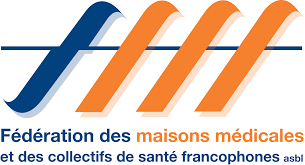 La Fédération des maisons médicales et des collectifs de santé francophones est située à Bruxelles et  regroupe près de 100 maisons médicales implantées en Communauté Wallonie-Bruxelles.  Depuis plus de 30 ans, nous représentons un mouvement pour une société plus solidaire, plus équitable et socialement juste.  Nous avons pour objectif général de promouvoir une politique basée sur un système de santé organisé à partir des soins primaires, et en particulier de soutenir les maisons médicales constituées d’équipes pluridisciplinaires qui cherchent à fonctionner selon un modèle de centre de santé intégré (CSI). La fédération travaille en étroite collaboration avec les Intergroupes rassemblement sous-régionaux de maisons médicales. Nous recherchons notre  (m/f)				Directeur des Programmes et ServicesVOTRE ROLEEn lien direct avec la/le Secrétaire Général(e), au sein du Comité de Direction, vous contribuez à garantir la qualité du fonctionnement, le développement et l’intégrité de l’institution  dans le respect des valeurs fondatrices et des orientations définies par le CA et l’AG.Vous êtes  responsable de la planification, de la mise en œuvre et de l’évaluation des programmes et services et gérez les coordinateurs d’Intergroupes et des groupes sectoriels.  VOTRE MISSIONVous assistez le Secrétaire Général dans le pilotage global de l’association et dans la mise en œuvre des décisions du CA et de l’AG ; Vous garantissez que les programmes et les services proposés contribuent à l'accomplissement de la mission de l'institution et sont en cohérence avec les valeurs et les stratégies politiques de la fédération Vous assurez la coordination de l’ensemble des activités des programmes et services, ainsi que leur articulation avec les activités des intergroupes et groupes sectoriels professionnels. Vous supervisez  la planification, la mise en œuvre des programmes et le bon fonctionnement des services ; Vous veillez  à la transversalité et à la cohérence entre les programmes et services et avec les intergroupes ;Vous supervisez les  Coordinateurs d’Intergroupes et des groupes sectoriels.  VOS COMPETENCES Vous disposez d’un diplôme  supérieur en Sciences de la Santé, Santé Publique, gestion et administration des services de santé et/ou des services sociaux, master en développement de projets  ou d’une expérience équivalente ; Vous avez une expérience de minimum  3 ans dans une fonction de coordination de plusieurs programmes et/ou services et de très bonnes compétences en planification et  en gestion d’équipes   dans le domaine médicosocial et/ou non marchand ; Une pratique en  Maison Médicale est un atout important ;   Vos intérêts pour les questions de politiques de santé et la lutte contre les inégalités sociales sont en  concordance avec la charte des maisons médicales sur les enjeux sociétaux ; Vous disposez de très bonnes aptitudes de communication orale et écrite ; Vous êtes mobile et disponible pour participer à de nombreuses réunions ; Vous affirmez  votre leadership de manière naturelle, vous aimez travailler dans un esprit de collégialité.NOUS VOUS OFFRONS Un contrat à durée indéterminée, temps plein (4/5 négociable ; Un niveau de rémunération selon le barème 1.80 de la CP 332 ; Un environnement humain  qui permet de travailler et décider de manière collégiale   et de déléguer, en incitant les collaborateurs  à prendre véritablement leurs responsabilités ;Dans le cadre d’un mouvement engagé, mobilisé, en faveur de la justice sociale et de l’accès à la santé pour tous.Vous aimez  développer une planification globale, établir des objectifs, des stratégies, des plans d’action et définir des modalités d’évaluation ? Vous êtes motivé(e) par nos valeurs et les défis passionnants de cette fonction ?Transmettez votre  cv  et votre lettre de  motivation à nos conseils   Cécile Coquel  et Fabienne Baudry c/o Centrapsy info@centrapsy.be    www.centrapsy.be Bureau de sélection agréé W.RS.130, 00019-405-20121015, VG.1069/BO - Membre de FEDERGON. Votre candidature sera traitée en toute confidentialité. 